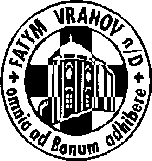 FATYM Vranov nad Dyjí, Náměstí 20, 671 03 Vranov nad Dyjí;515 296 384, email: vranov@fatym.com; www.fatym.comBankovní spojení: Česká spořitelna č.ú.:1580474329/08007. 7. Čtrnáctá neděle v mezidobí 7,30 Štítary – mše svatá 7,30 Vratěnín – mše svatá9,15 Vranov –  mše svatá 10,15 Olbramkostel – mše svatá11,11 Lančov – mše svatá8. 7. pondělí 14. týdne v mezidobí – sv. Kilián16,00 Vratěnín – mše svatá19,30 Vranovská pláž restaurace Štika – mše svatá - pěší poutníci jdou z vranovské fary v 18,309. 7. úterý 14. týdne v mezidobí – sv. Veronika Giulianiová14,00 Vranov – mše svatá16,00 Uherčice zámecká kaple bl. Juliány– mše svatá18,06 Štítary – mše svatá 10. 7. středa 14. týdne v mezidobí – sv. Amálie (Libuše)7,30 Olbramkostel – mše svatá17,00 Šumná –  svatá půlhodinka18,00 Lančov – mše svatá19,00 Vranov – fara – Nad Biblí11. 7. čtvrtek svátek sv. Benedikta17,00 Vranov – mše svatá18,00 Šumná – mše svatá 19,00 Vranov – FKL koncert FURM – FATYMské uskupení rozverných melodií12. 7. pátek 14. týdne v mezidobí sv. Jan Qualbert8,00 Vranov – mše svatá16,30 Olbramkostel – mše svatá18,06 Štítary – mše svatá13. 7. sobota 14. týdne v mezidobí sv. Jindřich9,15 Vranov – mše svatá18,00 Zadní Hamry – mše svatá14. 7. Patnáctá neděle v mezidobí 7,30 Štítary – mše svatá 7,30 Vratěnín – mše svatá9,00 Plenkovice – mše svatá9,15 Vranov –  mše svatá 10,15 Olbramkostel – mše svatá11,11 Lančov – mše svatá11,30 Šumná – mše svatáHeslo: Různé zkoušky zažíváme, ale my se nevzdávámeO prázdni každé úterý v 16,00  Uherčicích – mše svaté na zámku v kapli bl. Juliány;  Probíhají naše prázdninové akce, které většinu tvoří pobyty dětí. Mnohé z dětí, které se účastní jsou ze sociálně slabých rodin, jsme vděčni za hmotnou a finanční podporu. Za všechny dobrodince - mše svatá v úterý 3. 9. v 18,06 ve Štítarech, 11. 7.  FKL – koncert FATYMských písní, 20. 7. Podmyče v 16,00 pouť ke sv. Markétě, 20. 7. Onšov v 19,00 pouť ke sv. Anně. 21. 7. Vratěnín v 7,30 pouť ke sv. Jakubovi a 11,11 Lančov pouť u sv Magralény